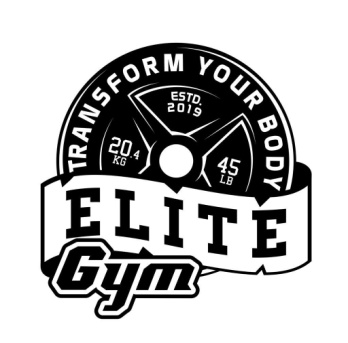 ПРАВИЛА КЛУБА Elite Gym1. Введение. Общие положения. 1.1. Настоящие Правила Клуба разработаны в соответствии с Гражданским Кодексом Российской Федерации, Законом Российской Федерации «О защите прав потребителей», Правилами бытового обслуживания населения в Российской Федерации, Государственным стандартом Российской Федерации ГОСТ Р 52025-2003 «Услуги физкультурно-оздоровительные и спортивные. Требования безопасности потребителей» и другими действующими законодательными актами РФ. 1.2. Правила Клуба устанавливаются Исполнителем самостоятельно, являются публичной офертой, находятся в открытом доступе в помещении Клуба, на Сайте, доводятся до сведения Участников клуба при заключении договора и могут быть приняты путем присоединения к ним в целом, после ознакомления и указания участником клуба путем проставления подписи в графе «с правилами клуба ознакомлен». 1.3. Соблюдение настоящих Правил Клуба является обязательным условием для возможности использования услуг Исполнителя. Несоблюдение Правил Клуба Участником клуба создает невозможность оказания услуг и может привести к приостановке их оказания. Уведомить Участника клуба о необходимости устранения нарушения Правил клуба может любой сотрудник Клуба в устной форме лично или по телефону. В случае не устранения нарушения Правил Клуба Участником клуба – Исполнитель оставляет за собой право расторгнуть договор в одностороннем порядке и возвратить Участнику клуба часть денежных средств, уплаченных по Договору на оказание основных, а также дополнительных услуг. Расчет части денежных средств осуществляется в порядке, установленном настоящими Правилами, а их возврат Участнику клуба – путем выдачи наличных денежных средств. В случае неполучения денежных средств Участником клуба, возврат части денежных средств осуществляется почтовым переводом на адрес Участника клуба, указанный им при заключении Договора либо на реквизиты банковской карты участника клуба. 1.4. Ни одно из условий настоящих Правил не может быть обязательно к исполнению Клубом, если исполнение невозможно по вине третьих лиц (арендодатель, обслуживающая организация, ресурсоснабжающая организация, прочие), либо в силу нормативных требований к оказанию услуг и /или со стороны государственных органов, обязательных к исполнению при оказании услуг. 1.5. Электроснабжение, водоснабжение (-отведение), теплоснабжение не являются существенными условиями оказания основных (дополнительных, сопутствующих) услуг и их наличие (отсутствие) в Клубе не определяется Исполнителем и не зависит от воли Исполнителя.  1.6. Возможность оказания Дополнительных услуг определяется наличием соответствующего работоспособного оборудования (помещения) в Клубе, и определяется на усмотрение  Клуба. Стоимость Дополнительных услуг не включена в стоимость Основной услуги. 2. Порядок и условия заключения, изменения, дополнения, пролонгации договоров с Участниками клуба. 2.1. Перед заключением Договора Участник клуба вправе ознакомиться с Клубом. Ознакомительную прогулку по территории Клуба проводит сотрудник Клуба в часы работы клуба.  2.2. Оформить Договор и приобрести Дополнительные услуги Участник клуба может одним из следующих способов: в помещении Клуба через отдел продаж, либо другим согласованным с Исполнителем способом.Настоящие Правила Клуба являются неотъемлемой частью любого договора, заключенного Исполнителем с Участник клуба, и принимаются Участник клуба путем присоединения к ним в целом в момент его заключения. Пользование услугами Исполнителя означает согласие Участника клуба с настоящими Правилами Клуба. Срок действия договора с Участник клуба, период предоставления услуг, стоимость и порядок оплаты услуг указываются при оформлении. Срок действия Договора, а также период предоставления услуг могут быть уменьшены в случае неполной оплаты Участником клуба услуг на соответствующее количество дней и/или число визитов в зависимости от выбранного Пакета услуг. Услуги оказываются по адресу фактического нахождения Клуба. В соответствии со ст. 6 Федерального закона «О персональных данных» Исполнитель в период с момента заключения договора с Участник клуба и до момента достижения цели обработки персональных данных обрабатывают данные Участник клуба с использованием своих программно-аппаратных средств. Под обработкой данных понимаются действия (операции) с персональными данными, включая сбор, систематизацию, накопление, хранение, уточнение (обновление, изменение), использование, распространение (в том числе передача), обезличивание, блокирование и уничтожение персональных данных. Участник клуба разрешает использовать его фотоизображение и/или видеоизображение путем включения в изображения и/или аудиовизуальные произведения, создаваемые Исполнителем,  которые могут быть обнародованы и/или использованы на Сайте,  в официальных группах (сообществах и т.п.) в социальных сетях в Интернет. Участник клуба несет полную ответственность за достоверность указанного им при заключении договора с Исполнителем адреса электронной почты, а также номера мобильного телефона, подтверждает, что по указанному номеру отсутствует блокировка на входящие СМС-сообщения, а также несет самостоятельную ответственность за ущерб, причиненный третьим лицам в результате сообщения Участником клуба недостоверных сведений. В случае изменения номера мобильного телефона и/или адреса электронной почты, Участник клуба обязуется устно в течении 10 (десяти) календарных дней с момента такого изменения письменно путем оставления заявления в отделе по работе с клиентами Клуба сообщить Исполнителю новый номер мобильного телефона и/или адрес электронной почты. Участник клуба дает согласие на получение сообщений уведомительного и рекламного характера, не касающихся хода исполнения Договора с Исполнителем, оказания Основных, и Дополнительных услуг, на номер мобильного телефона и адрес электронной почты, указанные при заключении Договора.  Участник клуба вправе с согласия Исполнителя и при условии пересчета стоимости изменить режим посещения Клуба, установленный Договором, путем перехода на иной Комплекс услуг.Член клуба имеет право однократно переоформить Клубную карту на другое лицо в случае невозможности самостоятельного посещения Клуба. Переоформление Клубной Карты происходит путем расторжения настоящего Договора и заключением нового Договора, с новым Членом Клуба и оплачивается в соответствии с действующим прейскурантом Клуба. Присутствие обеих сторон обязательно. 3. Порядок и условия оказания услуг. График работы Клуба. Режим работы Клуба указан на информационных стендах в Клубе, указан на Сайте Клуба, сообщается Участник клуба при заключении Договора. Режим работы Клуба: Будние дни – с 06:00 до 00:00;Выходные и праздничные дни – с 07:00 до 00:00. 3.2 Исполнитель вправе самостоятельно устанавливать режим работы Клуба и оставляет за собой право на его изменение в одностороннем порядке. Исполнитель вправе самостоятельно определять, в какие нерабочие праздничные дни из перечня установленных законодательством нерабочих праздничных дней Клуб не осуществляет работу. 3.3 Исполнитель вправе закрыть Клуб полностью или определенные зоны Клуба для проведения профилактических, ремонтных или аварийных работ и мероприятий. В случае, если Клуб закрывается для проведения ремонтных, или санитарно-профилактических работ полностью или частично (при этом под частичным закрытием Клуба понимается, когда полностью недоступной для Участников клуба становится как минимум одна зона Клуба), более, чем на один день в месяц, Участник клуба вправе получить продление срока действия договора на период проведения профилактических, ремонтных или аварийных работ в Клубе. Исполнитель вправе ограничить доступ к тренажерам, оборудованию, вышедшему из строя и требующему замены или проведения ремонтно-восстановительных работ. 4. Идентификация участника клуба при посещении клуба.После заключения Договора и оплаты услуг Участнику клуба предоставляется именная клубная карта, являющаяся средством идентификации Участника клуба.Средство идентификации является именным, проход по нему третьими лицам не допускается. В случае, если Средство идентификации будет использовано для получения услуг третьим лицом, Участник клуба по клубной карте которого был произведён пропуск в Клуб третьего лица не являющегося Участником клуба, обязан оплатить разовый визит за третье лицо. Участник клуба обязан использовать клубную карту при каждом посещении Клуба. Клуб вправе отказать в предоставлении услуг, дополнительных услуг, отказать в пропуске на территорию Клуба в случае отсутствия у Участника клуба клубной карты.При первом посещении Клуба необходимо сфотографироваться в Клубе либо предоставить  Исполнителю  свое фотоизображение, в противном случае Клуб имеет право не допустить на территорию Клуба.При утере Клубной Карты Участник клуба обязуется возместить стоимость Клубной Карты и приобрести новую клубную карту.На предоставляемом Участником клуба фотоизображении, Участник клуба должен соответствовать своему возрасту на момент подачи заявления. Для Участников клуба, постоянно носящих очки, обязательно фотографироваться в очках.Пропуском в фитнес-клуб является Клубная карта. Участник клуба обязан предъявить Клубную карту на рецепции Клуба и по требованию на посту охраны Клуба. В случае отсутствия Клубной карты при себе необходимо иметь документ, удостоверяющий личность - с фотографией (паспорт, водительское удостоверение, военный билет).Исполнитель оставляет за собой право отказать во входе Участнику клуба, идентификация личности которого затруднена.Состояние здоровья и травматизм. Условия безопасности.Ознакомившись с настоящими правилами, Участник клуба гарантирует, что имеющиеся у него заболевания и состояние здоровья не препятствуют посещению им фитнес-клуба и получению Услуг.Участник клуба самостоятельно и на свой риск определяет необходимый ему уровень физической нагрузки в соответствии со своими физическим возможностям. При малейших недомоганиях или травмах Участник клуба обязан уведомить об этом Администратора клуба, а при наличии – персонального тренера.Во избежание получения травм Участник клуба обязан соблюдать Правила Клуба, технику безопасности и рекомендации инструкторов (сотрудников) Клуба.В случае несоблюдения Участник клуба п.п. 6.1-6.3. настоящих правил, или представления недостоверных сведений о состоянии здоровья, Клуб не несет ответственность за вред, причиненный здоровью Участник клуба или полученную им физическую травму при оказании Услуг, Клуб не несет ответственности за возможное ухудшение состояния здоровья Участник клуба.Исполнитель вправе запрашивать у Участник клуба сведения об общем состоянии здоровья Участника клуба, отсутствии медицинских противопоказаний для занятий физкультурой и спортом и потребления иных услуг Исполнителя, подтверждающие безопасность потребления услуг Исполнителя Участник клуба. До начала занятий предоставить Клубу медицинское заключение о возможности Участник клуба заниматься физкультурой и спортом. Исполнитель осуществляет информирование Участников клуба о факторах риска и мерах по предупреждению травм и соблюдению требований безопасности посредством проведения его сотрудниками инструктажа по технике безопасности. Также способами информирования Участников клуба о факторах риска и мерах по предупреждению травм являются информационные таблички и сообщения на территории Клуба. Инструктаж по технике безопасности проводится инструктором Клуба при проведении тренировки, дежурным инструктором тренажерного зала, зала групповых занятий, фитнес-консультантом при оказании его услуг. До начала потребления услуг Исполнителя Участник клуба обязан пройти инструктаж по технике безопасности. В случае, если Участник клуба не воспользовался инструктажем по технике безопасности или предоставленной Исполнителем бесплатной персональной тренировкой вне зависимости от причин неиспользования, Участник клуба самостоятельно несет риск нарушения правил техники безопасности и не вправе заявлять, что ему не проводился инструктаж по технике безопасности. Исполнитель не несет ответственности за любые негативные последствия, вызванные неисполнением Участником клуба техники безопасности или нарушением правил пользования оборудованием Клуба. В процессе потребления услуг Исполнителя Участник клуба обязан соблюдать требования безопасности, санитарно-гигиенические требования и медицинские требования в целях обеспечения безопасности занятий физкультурой и спортом, безопасности потребления услуг Исполнителя для его здоровья.Участнику клуба, которому стало известно об ухудшении самочувствия другого Участника клуба, рекомендовано самостоятельно вызвать скорую медицинской помощи, а также уведомить об этом любого сотрудника Клуба. Хранение личных вещей Участника клуба. Пользование шкафами и ячейками.6.1. При входе в Клуб, Участник клуба обязан сдать в гардероб верхнюю одежду. 6.2.  В период нахождения в фитнес-клубе личные вещи Участник клуба должны храниться в шкафах раздевалки. Одновременно Участник клуба имеет право пользоваться индивидуальными ячейками сейфа, расположенного во входной зоне. 6.3. После занятия Член Клуба обязан освободить шкаф и /или ячейку сейфа от личных вещей.6.4. Найденные вещи хранятся Клубом в течение 1 месяца. По вопросу забытых либо утерянных вещей необходимо обратиться на рецепцию Клуба. За утерянные вещи, вещи оставленные без присмотра, в том числе в раздевалках фитнес-клуба, Клуб ответственности не несет. Ущерб не возмещается. 6.5. Исполнитель не несет ответственности за ценные вещи, не сданные на хранение в сейфовые ячейки. Правила посещения хамам.7.1. Температура пара составляет +100 °C, и контакт с ним может стать причиной травм. Во время нахождения в хамам следует избегать прямого попадания пара на тело из форсунок, расположенных в стене (форсунки расположены в углублениях скамьи). Средняя температура в хамам составляет 45-50°С, влажность 90-100%. Температура не может быть изменена (уменьшена/увеличена) по желанию Участника Клуба. Запрещается производить любые манипуляции с Термостатом (охлаждение любыми способами, поливание холодной водой, накрывание любыми предметами и т.д.) расположенном на стене хамам. Вышеуказанные действия могут стать причиной травм, а также привести к выходу из строя оборудования. Возможно рассеивание пара. Порядок и условия нахождения в тренировочных зонах Клуба.8.1. Участнику Клуба не рекомендуется посещать Тренировочные зоны в следующих случаях: при недомогании в связи с угрозой возникновения негативных последствий для его жизни и здоровья; натощак. Сотрудник Исполнителя вправе не допускать  Участника Клуба в Тренировочные зоны при наличии оснований полагать, что у Участника Клуба имеются признаки заболевания, а также, если его состояние может угрожать жизни и здоровью других Участников Клуба. Участнику Клуба рекомендуется выбирать нагрузку в соответствии с его уровнем подготовленности и наращивать интенсивность занятий постепенно. Ответственность за выбор того или иного вида групповых занятий Участник Клуба несёт самостоятельно. Участнику Клуба не рекомендовано приступать к занятиям без разминки, разогрева мышц и связок в связи с угрозой возникновения негативных последствий для его жизни и здоровья.  Сотрудник Исполнителя вправе отказать Участнику Клуба в допуске к групповому занятию в случае опоздания к его началу по причине пропуска Участником Клуба разминочной части и инструктажа по технике безопасности. При участии в групповом занятии Участник Клуба должен следовать рекомендациям и указаниям сотрудника Исполнителя.  Во избежание травмирования Участнику Клуба рекомендовано свести к минимуму любые разговоры во время проведения групповых занятий. В связи с угрозой возникновения негативных последствий для жизни и здоровья как самого Участнику Клуба, так и других Участников Клуба, Участнику Клуба запрещено самостоятельно оказывать на территории Клуба физкультурные, спортивные и иные услуги, включая, но не ограничиваясь: составлять тренировочные программы и программы питания, оказывать консультационную и иную помощь другим Участникам Клуба во время тренировочного процесса, контролировать или принимать участие в тренировочном процессе других Участников Клуба. Участнику Клуба запрещено пользоваться любыми услугами, оказываемыми другими Участниками Клуба на территории Клуба. В связи с угрозой возникновения негативных последствий для жизни и здоровья как самого Участнику Клуба, так и других Участников Клуба, Участнику Клуба обязан заниматься в тренировочных и игровых залах только в чистой специальной спортивной одежде и чистой спортивной обуви с закрытым носком и пяткой. Нахождение Участнику Клуба в Тренировочных зонах в верхней одежде – не допускается. Перед началом упражнения Участник Клуба обязан убедиться, что используемое оборудование/тренажер находится в исходном безопасном и/или выключенном состоянии, отсутствуют посторонние предметы, которые могут повлиять на его безопасное использование, надлежащим образом закреплены крепежи и дополнительное оборудование на тренажере. При возникновении любых вопросов, связанных с тренировочным процессом, в том числе вопросов по использованию оборудования/тренажеров Участнику Клуба следует обратиться к сотрудникам Исполнителя. Участнику Клуба запрещено использовать тренажеры,  оборудование Клуба не по назначению. Участнику Клуба запрещено передвигать тренажеры, выносить из специально отведенных зон и помещений Клуба оборудование и другое имущество Исполнителя. Участнику Клуба запрещено бросать и иным образом неаккуратно использовать оборудование в связи с угрозой повреждения оборудования, предметов интерьера и отделки помещений Клуба, а также риска причинения вреда здоровью окружающих. Участник Клуба несет ответственность за сохранность и порчу имущества, оборудования и предметов интерьера, с которыми он взаимодействует при получении услуг Исполнителя. Участник Клуба обязан возместить Исполнителю и/или третьим лицам всякий ущерб, который причинен в результате действий Участника Клуба, в том числе ущерб, причиненный в результате неисполнения или ненадлежащего исполнения Участником Клуба Правил Клуба. Участнику Клуба запрещено продолжать участие в тренировочном процессе с использованием неисправного, поврежденного или сломанного оборудования и тренажеров, а также самостоятельно устранять неисправности и поломки. В случае поломки тренажеров и оборудования Участник Клуба обязан сообщить об этом сотруднику Исполнителя. Участник Клуба обязан пользоваться полотенцем при использовании тренажеров, чтобы избежать попадания на них пота. После завершения упражнения Участник Клуба обязан убрать используемое им оборудование и предметы личного пользования, зафиксировать и/или привести в безопасное нерабочее положение используемый тренажер, разобрать штангу и возвратить на место блины и гантели.  Участнику Клуба запрещено резервировать тренажеры, оборудование в Тренировочных зонах.Участнику Клуба запрещено использование на территории Клуба музыкальной аппаратуры для публичного воспроизведения аудиозаписей, также запрещено самостоятельно использовать музыкальную и иную аппаратуру Исполнителя, в том числе воспроизводить любые аудио, видео и иные произведения в помещениях Клуба.  Исполнитель не несет ответственности за не достижение Участником Клуба желаемого результата (определенной физической формы, результата). Участник Клуба обязан соблюдать правила личной гигиены при посещении Клуба. Участник Клуба обязан следовать указаниям, содержащимся в объявлениях и информационных табличках. Участник Клуба на территории Клуба запрещено: На территории фитнес - клуба запрещается:курить, в том числе электронные сигареты, находиться в нетрезвом состоянии, употреблять спиртные напитки, наркотики и запрещенные медикаменты;самостоятельно проводить на территорию клуба гостей, не являющихся Членами Клубазапрещается находиться в зоне тренажерного зала в открытой обуви;проводить персональные тренировки другим Членам Клуба;принимать пищу и напитки во всех зонах клуба, за исключением заказов по меню в фитнес-баре;использовать масла и/или ароматизированные и пилинговые средства в саунах, душевых и раздевалках, а также проводить косметические и иные процедуры, такие как окраска волос, маникюр, педикюр, эпиляция и т.п.использовать полотенца не по назначению (класть на пол, вытирать ими обувь);занимать свободные тренажеры Клуба личными вещами и полотенцами в период тренировки;самостоятельно использовать музыкальную и другую техническую аппаратуру Клуба;входить на территорию, предназначенную для служебного использования, за исключением случаев, когда имеется специальное разрешение;приносить какое-либо оружие;входить с домашними животными;осуществлять кино- и фотосъемку без письменного разрешения Клуба;размещать объявления, рекламные материалы, проводить опросы и распространять товары без письменного разрешения Клуба;использовать помещения Клуба (проведение консультаций, семинаров, коммерческих классов и т.д.) без разрешения Администрации Клуба.употреблять нецензурные выражения, проявлять агрессию в отношении других Участников Клуба и/или сотрудников Исполнителя, причинять физический вред третьим лицам, причинять имущественный и иной ущерб Исполнителю и/или третьим лицам. собирать и/или распространять любыми способами персональные данные и/или информацию о частной жизни других Участников Клуба и/или сотрудников Исполнителя. совершать любые действия интимного характера (не допускать появление в обнаженном виде в зонах Клуба предназначенных для общего пользования).  Персональная тренировкаПерсональная тренировка с тренером является дополнительной услугой в фитнес клубе и оплачивается отдельно.Групповые занятия в Клубе проводятся инструктором Клуба по расписанию, установленному Клубом. Клуб оставляет за собой право вносить изменения в расписание и осуществлять замену заявленного в расписании инструктора. Вход в зал групповых программ после начала занятия возможен только с разрешения инструктора. Использование мобильных телефонов в зонах проведения групповых занятий не рекомендуется.Персональная тренировка может быть проведена в пределах режима посещения Клуба, указанного в договоре с Участником Клуба.  Исходя из целей и физической подготовки Участника Клуба инструктор самостоятельно определяет для Участнику Клуба программу тренировок, и принимает решение о необходимости применения определенного подхода при проведении тренировки. Нахождение в клубе детей. Услуги детской комнаты.Ребенок достигший возраста 16 лет, находится в Клубе вместе с законным представителем – Участником клуба, или с иным лицом - Участником клуба, указанным законным представителем.Представитель несовершеннолетнего ребенка несет ответственность и обязуется обеспечить соблюдение Правил Клуба Несовершеннолетним. Детская комната фитнес-клуба является услугой Клуба, которая предоставляется Участником клуба, имеющим детейУчастник клуба, оставивший ребенка в детской комнате, должен находиться на территории фитнес-клуба, (но не в детской комнате). В детскую комнату приглашаются дети от 3  до 8 лет. В детскую комнату запрещается приносить продукты питания. 11. Гостевые, ознакомительные и разовые визиты11.1. Участник клуба за весь период действия клубной карты может привести только 1 (одного) гостя. Гость может прийти в Клуб только с одним Участником клуба.  Допуск в клуб и выход гостя из Клуба осуществляется только вместе с Участником клуба.11.2. Гость Клуба на период гостевого визита  приобретает все права и обязанности Участника клуба, а также обязуется соблюдать Правила клуба.11.3. Ответственность за соблюдением гостем Клубных правил возлагается на Участника клуба.11.4. При посещении Клуба гостем и оформлении гостевого визита, гость должен иметь при себе документ, удостоверяющий личность, а также пройти вводный инструктаж.11.5. Гостевой визит может оформить только Участник клуба, старше 18 лет.11.6. Услуга Гостевой визит предоставляется только по предварительной записи.11.7. Клубом, в установленном порядке может предоставляться только один бесплатный ознакомительный визит.11.8. Целью ознакомительного визита является ознакомление потенциального Участника клуба оказываемыми Клубом услугами.11.9. Ответственность за соблюдением гостем Клубных правил гостем, посещаемым Клуб по ознакомительному визиту, возлагается на Гостя.11.10. При посещении Клуба гостем, посещаемым Клуб по ознакомительному визиту и оформлении ознакомительного визита, гость должен иметь при себе документ, удостоверяющий личность.11.11. Клубом, в установленном порядке могут предоставляться платные разовые визиты. Стоимость платного разового визита определяется согласно действующему прейскуранту цен. Количество платных ознакомительных визитов не ограничено.11.12. Ответственность за соблюдением гостем Клубных правил гостем, посещаемым Клуб по разовому визиту, возлагается на Гостя.11.13. На гостей, пришедших в клуб по гостевому или ознакомительному визиту, распространяется действие Клубных правил. Расторжение договора12.1. При досрочном расторжении Договора (одностороннем отказе) Член Клуба обязан оплатить фактически понесенные Клубом расходы, в размере следующих сумм:  стоимость использованного срока Клубной карты, рассчитанная по формуле: срок использования Клубной Карты умножается на отношение Стоимости Договора, в соответствии с прейскурантом, действующим на момент заключения настоящего Договора, к полному сроку действия Договора (в календарных днях) - стоимость оказанных дополнительных услуг на момент отказа от данной услуги;- стоимость изготовления Клубной карты в соответствии с действующим Прейскурантом Клуба;- иные фактически произведенные Клубом расходы, стоимость которых по договоренности сторон определяется внутренним прейскурантом клуба.12.2. Клуб вправе отказаться от исполнения договора, если Член Клуба нарушил сроки оплаты услуг по настоящему Договору.12.3. В случае систематического (два или более раза) нарушения Членом Клуба Правил Клуба, настоящий Договор подлежит расторжению Клубом в одностороннем внесудебном порядке без возвращения оплаты по Договору (в том числе за неиспользованное время), которая будет считаться неустойкой (штрафом) за нарушение обязательств.12.4. Рассмотрение заявления на возврат осуществляется в течении 30 (тридцати) дней с момента написания заявления. Возврат денежных средств, после рассмотрения, осуществляется в течении 10 рабочий дней. Реквизиты Наименование фирмыОбщество с ограниченной ответственностью «Элит Жим»Свидетельство о регистрации (ОГРН)№ 1227800151699 от 23.11.2022Юридический адрес195027, г. Санкт-Петербург, ш. Революции, д. 8, литера А, офис 3, помещ. 1Н,2НПочтовый адрес195027, г. Санкт-Петербург, ш. Революции, д. 8, литера А, офис 3, помещ. 1Н,2НИНН7811782288КПП780601001ОКПО99651754Код ОКВЭД93.13 Деятельность фитнес-центровРасчетный счет Наименование Банка
БИККорреспондентский счет40702810791130000124
ПАО "БАНК "САНКТ-ПЕТЕРБУРГ"г. Санкт-Петербург
044030790
30101810900000000790Генеральный директорГлушецкий Сергей Николаевич
elite.gym.spb2@yandex.ru
+79811006278 телефон